МЕТОДИЧЕСКИЕ УКАЗАНИЯ (РЕКОМЕНДАЦИИ) НА САМОСТОЯТЕЛЬНУЮ РАБОТУ СТУДЕНТАМосква 2021Кафедра КБ-12 «Правовое обеспечение национальной безопасности» реализует программу подготовки специалистов по специальности 40.05.01 «Правовое обеспечение национальной безопасности» (гражданско-правовая специализация)Кафедра, при реализации форм самостоятельной подготовки студентов, по дисциплинам учебного плана, ставит следующие цели:систематизации и закрепления полученных теоретических знаний и практических умений и навыков студентов;развитие аналитических способностей, активности студентов в том числе, творческой инициативы, выдвижения самостоятельных идеи, их реализации и ответственности;углубления и расширения теоретических знаний, полученных на лекционных занятиях;формирования умений использовать нормативную, правовую, справочную и специальную литературу, на основании глубокого системного и содержательного анализа, выявлять доктринальные и практические, проблемы, коллизии оценивать научно-практические подходы к их разрешению;формирования самостоятельности мышления, способностей к саморазвитию, самосовершенствованию и самореализации;развития исследовательских умений и навыков;Самостоятельная работа студентов включает в себя (структура):подготовку к аудиторным занятиям (лекциям, практическим, семинарским, лабораторным) и выполнение соответствующих заданий;самостоятельную работу над отдельными темами учебных дисциплин в соответствии с учебно-тематическими планами;выполнение письменных контрольных и курсовой работы по дисциплине «Гражданское право»;анализ нормативно-правовой документации, составление схем, диаграмм;подготовку ко всем видам контрольных испытаний, работу в Студенческом научном бюро кафедры КБ-12 «Правовое обеспечение национальной безопасности» и др.участие в научных и научно-практических конференциях, семинарах, круглых столах, в том числе, с привлечением внешних специалистов и т.п.;Объем времени, отведенный на внеаудиторную самостоятельную работу, находит отражение: в учебном плане - в целом по теоретическому обучению, каждому из циклов дисциплин, по каждой дисциплине; Преподаватель имеет право применять уже существующие, а также разрабатывать новые виды самостоятельной работы студентов.Материально-техническая база, необходимая для осуществления самостоятельной работы:- Аудитория для самостоятельной работы, групповых и индивидуальных консультаций, текущего контроля и промежуточной аттестации, оснащенная компьютерной техникой с возможностью подключения к сети «Интернет» и обеспечением доступа в электронную информационно- образовательную среду;- Наборы демонстрационного оборудования и учебно-наглядных пособий, обеспечивающие тематические иллюстрации.Самостоятельная работа, осуществляемая инвалидами и лицами с ограниченными возможностями здоровья, осуществляется с использованием средств обучения общего и специального назначения: Перечень материально-технического обеспечения:аудитории для самостоятельной работы (оборудованные видеопроекционным оборудованием для презентаций, средствами звуковоспроизведения, экраном, и имеющие выход в Интернет);библиотеку (имеющую рабочие места для студентов, оснащенные компьютерами с доступом к базам данных и Интернет);компьютерные классы, учебно-научную лабораторию социологических исследований.При обучении студентов с нарушением слуха предусмотрено использование: звукоусиливающей аппаратуры, мультимедийных средств и других технических средств приема-передачи учебной информации в доступных формах для студентов с нарушениями слуха, мобильной системы обучения для людей с ограниченными возможностями, портативная индукционная система. Учебная аудитория, в которой обучаются студенты с нарушением слуха, оборудована компьютерной техникой, аудиотехникой (акустический усилитель и колонки), видеотехникой (мультимедийный проектор, телевизор), электронной доской, мультимедийной системой.При обучении студентов с нарушением зрения предусмотрено использование в аудиториях для самостоятельной работы возможность просмотра удаленных объектов (например, текста на доске или слайда на экране) при помощи видео увеличителей для удаленного просмотра.При обучении студентов с нарушениями опорно-двигательного аппарата: альтернативных устройства ввода информации и других технических средств приема-передачи учебной информации в доступных формах для студентов с нарушениями опорно-двигательного аппарата, мобильной системы обучения для людей с ограниченными возможностями, индивидуальное средство транспортировки.Типы самостоятельной работы:Воспроизводящая (репродуктивная) самостоятельная работа предполагает выполнение работы, предполагающие алгоритмическую деятельность по образцу в аналогичной ситуации, связанную с решением задач, заполнением таблиц, схем и т. д. Познавательная деятельность студентов при этом проявляется в запоминании, осмыслении, узнавании, что способствует закреплению знаний и формированию умений. Реконструктивная самостоятельная работа, связанная с использованием накопленных знаний и известного способа действия в частично измененной ситуации. Предполагает перестройку решений и составление планов, тезисов, аннотаций, написания рефератов и т. д. Эвристическая (частично-поисковая), которая заключается в накоплении нового опыта деятельности и применении его в нестандартной ситуацииТворческая самостоятельная работа, направленная на развитие способностей, обучающихся к исследовательской деятельности. Требует анализа проблемной ситуации и получения новой информации. При этом студент должен самостоятельно выбрать средства и методы для решения стоящей перед ним задачи. Раздел 1. Методические рекомендации по подготовке домашних заданийЦель выполнения домашнего задания состоит в закреплении полученных студентами на лекциях и при самостоятельном чтении учебно-методической литературы знаний. Кроме обязательных заданий студенту хорошо успевающему по учебной дисциплине преподавателем должна быть рекомендовано в индивидуальном порядке выполнение какого-либо творческого задания.К выполнению каждого обязательного домашнего задания крайне важно приступать только после ознакомления с материалами учебных изданий и правовых актов, рекомендованных к соответствующей теме. Задание может включать в себя анализ содержания терминов, понятий, содержащихся в нормативно-правовых актах.Одной из важнейших форм самостоятельной работы студентов является подготовка заданий с выполнением практического домашнего задания. Практическое домашнее задание заключается в письменном решении задач. Задачи ставятся преподавателем перед студентом во время проведения лекционных занятий с целью более углубленного изучения теоретического материала, а также применения полученных теоретических знаний в практической деятельности.  Например, для закрепления теоретического материала, с целью выработки у студентов навыков по применению источников гражданского права студентам задается на дом решение задач. Задачи должны быть решены в письменном виде. При решении указывается тема задачи, дается ответ на каждый вопрос задачи отдельно. Ответ должен быть полным и мотивированным, содержать ссылку на применяемую норму права.Кроме того, с целью формирования практических навыков студентам может быть предложено в качестве домашнего задания составить отдельный правоприменительный документ (договор, исковое заявление, акт по рассматриваемой теме). Подобные документы не должны иметь вид типовых, должны содержать все необходимые реквизиты, а также отвечать основным требованиям по содержанию.В качестве формы текущего рубежного контроля применяется подготовка студентами докладов в пределах тем соответствующего раздела дисциплины. Доклады готовятся для устного выступления и поручаются студентам в соответствии с числом тем докладов. Регламент докладов 5-7 минут. Доклад должен содержать актуальность проблемы, выявленной на лекционных занятиях. Студент должен привести основные доктринальные подходы к рассматриваемой проблеме, а также практику по её разрешению. Если доклад подготовлен по теоретическим проблемам, то докладчик должен привести максимальное количество научных точек зрения по рассматриваемому вопросу. Докладчик должен предложить собственный вывод по рассматриваемой темы. Доклад должен содержать: титульный лист, с указанием университета, института. кафедры, темы доклада, ФИО студента, ФИО преподавателя; введение – 1-2 станицы, где в обязательном порядке раскрываются вопросы актуальности; основные доктринальные и практические подходы к данной теме – 4-5 страницы; вывод – 1 - 2 страницы, список используемой литературы. Доклад сдаётся преподавателю после выступления. Остальные студенты должны подготовить по 2-3 вопроса по каждой из темы доклада. Доклады и вопросы готовятся на базе материалов, полученных на лекции, семинарских занятиях, а также самостоятельного изучения студентами источников. Студенты, задающие вопросы должны сами для себя сформулировать ответы на них, и в случае расхождения с ответом на эти вопросы докладчика, высказать и аргументировать свой ответ. Предварительно до начала слушания докладов студенты задающие вопросы должны представить преподавателю в письменном виде эти вопросы и ответы на них. Самостоятельность в подготовке вопросов и ответов проверяется преподавателем.Раздел 2. Методические рекомендации по подготовке к устному опросу:Самостоятельная работа студентов включает подготовку к устному опросу. Для этого студент изучает лекции, основную и дополнительную литературу, периодические издания, публикации, информацию из Интернет-ресурсов.Эффективность подготовки студентов зависит от качества ознакомления с рекомендованной литературой. Для подготовки к устному опросу студенту необходимо ознакомиться с материалом, посвященным изучаемой теме в научной и учебной литературе, записях с лекционного занятия. Развернутый ответ должен следовать определенной логике и последовательности изложения, состоять из многих предложений, содержать доводы и выводы. Студент должен обосновать свой ответ, основываясь на изученных доктринальных подходах. Ответ должен обладать определённым уровнем научной новизны.Например, вопросы для устного ответа по дисциплине «исполнительное право; исполнительное производство». После окончания лекционного занятия, преподаватель предоставляет следующий список вопросов по теме «Общие правила применения мер принудительного исполнения»:Способы и порядок исполнения судебных решений и иных юрисдикционных актов. Понятие добровольного исполнения.Место и время совершения исполнительных действий. Понятие сроков в исполнительном производстве. Установление и исчисление сроков в исполнительном производстве. Окончание сроков в исполнительном производстве. Последствия пропуска сроков в исполнительном производстве. Восстановление пропущенных сроков в исполнительном производстве. Приостановление сроков в исполнительном производстве. Продление сроков в исполнительном производстве. Студенты учебной группы, должны подготовить ответ к каждому вопросы по изученной теме. Если у студента возникают вопросы при подготовке ответа, необходимо обратиться к преподавателю за консультацией. Критерии оценки: оценки студентов будут зависеть от полноты ответов на вопросы, уровня начитанности, наличия убедительных фактов и аргументов, логики изложения, языка и стиля, глубины анализа правовых источников. Студент должен знать рассказываемый элемент - системно, произвольно и доказательно воспроизводит свои знания, учитывая и указывая связи и зависимости между различными вопросами, его значимость.Раздел 3. Методические рекомендации по подготовке рефератовНаписание реферата является - одной из форм обучения студентов, направленной на организацию и повышение уровня самостоятельной работы студентов; - одной из форм научной работы студентов, целью которой является расширение научного кругозора студентов, ознакомление с методологией научного поиска. Реферат, как форма обучения студентов, - это краткий обзор максимального количества доступных публикаций по заданной теме, с элементами сопоставительного анализа данных материалов и с последующими выводами. При проведении обзора должна проводиться и исследовательская работа, но объем ее ограничен, так как анализируются уже сделанные предыдущими исследователями выводы и в связи с небольшим объемом данной формы работы.Студент имеет возможность выбрать одну из тем в перечне, которую преподаватель озвучивает на лекционных или семинарских занятиях. Выборы темы происходит в кабинете 385 кафедры КБ-12 «Правовое обеспечение национальной безопасности».Целью написания рефератов является: - привитие студентам навыков библиографического поиска необходимой литературы (на бумажных носителях, в электронном виде);-  привитие студентам навыков компактного изложения мнения авторов и своего суждения по выбранному вопросу в письменной форме, научно грамотным языком и в хорошем стиле; - приобретение навыка грамотного оформления ссылок на используемые источники, правильного цитирования авторского текста;  - выявление и развитие у студента интереса к определенной научной и практической проблематике с тем, чтобы исследование ее в дальнейшем продолжалось в подготовке и написании курсовых и дипломной работы и дальнейших научных трудах.Основные задачи студента при написании реферата: - с максимальной полнотой использовать литературу по выбранной теме (как рекомендуемую, так и самостоятельно подобранную) для правильного понимания авторской позиции; - верно (без искажения смысла) передать авторскую позицию в своей работе; - уяснить для себя и изложить причины своего согласия (несогласия) с тем или иным автором по данной проблеме. Требования к содержанию: - материал, использованный в реферате, должен относится строго к выбранной теме; - необходимо изложить основные аспекты проблемы не только грамотно, но и в соответствии с той или иной логикой (хронологической, тематической, событийной и др.) - при изложении следует сгруппировать идеи разных авторов по общности точек зрения или по научным школам; - реферат должен заканчиваться подведением итогов проведенной исследовательской работы: содержать краткий анализ-обоснование преимуществ той точки зрения по рассматриваемому вопросу, с которой Вы солидарны. Структура реферата. Начинается реферат с титульного листа.За титульным листом следует Оглавление. Оглавление - это план реферата, в котором каждому разделу должен соответствовать номер страницы, на которой он находится. Текст реферата. Он делится на три части: введение, основная часть и заключение. Введение - раздел реферата, посвященный постановке проблемы, которая будет рассматриваться и обоснованию выбора темы. Основная часть - это звено работы, в котором последовательно раскрывается выбранная тема. Основная часть может быть представлена как цельным текстом, так и разделена на главы. При необходимости текст реферата может дополняться иллюстрациями, таблицами, графиками, но ими не следует "перегружать" текст. Заключение - данный раздел реферата должен быть представлен в виде выводов, которые готовятся на основе подготовленного текста. Выводы должны быть краткими и четкими. Также в заключении можно обозначить проблемы, которые "высветились" в ходе работы над рефератом, но не были раскрыты в работе. Список источников и литературы. В данном списке называются как те источники, на которые ссылается студент при подготовке реферата, так и все иные, изученные им в связи с его подготовкой. В работе должно быть использовано не менее 15 разных источников, из них хотя бы один – на иностранном языке (английском или французском). Работа, выполненная с использованием материала, содержащегося в одном научном источнике, является явным плагиатом и не принимается. Объем и технические требования, предъявляемые к выполнению реферата. Объем работы должен быть, как правило, не менее 15 и не более 20 страниц. Реферат должен быть напечатан на листах формата А4. Текст набирается шрифтом Times New Roman размером 14 через 1,5 интервала. Страница должна иметь поля: левое – 30 мм, правое – 15 мм, верхнее и нижнее – 25 мм. Абзац должен составлять 1,25 см. Нумерация страниц проставляется внизу в центре страницы, начиная с третьей страницы (Введение). На странице «Оглавление» номер страницы не ставится! Сноски оформляются: шрифт 12 через 1,0 интервала. Каждая глава начинается с нового листа. При этом название главы указывается заглавными буквами жирным шрифтом. После указания наименования главы необходимо сделать два единичных отступа и указать наименование параграфа, если таковой предусмотрен, жирным шрифтом.Структура введения реферата включает следующие элементы:  	 Актуальность темы реферата;  Теоретическая база и степень научной разработанности;  Цель научного исследования;  Структура реферата.Название глав / параграфов не должно дублировать название рефератаТекст работы должен демонстрировать: a) владение теоретической базой исследования; б) знание основных доктринальных подходов к исследуемой проблематике; c)  владение понятийно-категориальный аппаратом; d) приемлемый уровень языковой грамотности, включая владение функциональным стилем научного изложения. Список использованных источников оформляется в соответствие с действующими нормативами ГОСТ. При наличии разнородных источников список литературы делится на разделы: Нормативные источники (очередность перечисления строится по степени убывания юридической силы) Судебная практика (очередность перечисления строится в хронологическом порядке) Научная и учебная литература (очередность перечисления строится по алфавиту, доктринальные источники на иностранном языке располагаются в конце списка в алфавитном порядке) IV. Периодическая литература (очередность перечисления строится по алфавиту) Интернет-ресурсы (обязательно указание: автора, название источника, интернет-адрес и дата обращения)Нумерация источников в списке литературы – сквозная.При цитировании необходимо соблюдать следующие правила: текст цитаты заключается в кавычки и приводится без изменений, без произвольного сокращения цитируемого фрагмента (пропуск слов, предложений или абзацев допускается, если не влечет искажения всего фрагмента, и обозначается многоточием, которое ставится на месте пропуска) и без искажения смысла; каждая цитата должна сопровождаться ссылкой на источник, библиографическое описание которого должно приводиться в соответствии с требованиями библиографических стандартов. Образцы оформления сносок: Статья в научном периодическом издании: См.: Крылов В.Г. Практические аспекты реализации некоторых прав миноритарными акционерами непубличных акционерных обществ. // Гражданское право. – 2019. - №1. – С. 11. Статья в сборнике научных трудов: См.: Гудков Д.В. Проблема квалификации отношений сторон до разрешения отлагательного условия. // Опыты цивилистического исследования: Сборник статей /. Рук. авт. кол. и отв. ред. А. М. Ширвиндт, Н. Б. Щербаков. —. М.: Статут, 2016. — С. 17. Авторефераты диссертаций, диссертации: См.: Захаров А.Н. Привлечение основного общества к солидарной ответственности по обязательствам дочернего общества: автореф. дисс. … канд. юрид. наук. – М., 2015. – С. 20. См.: Инюшкин А.А. Гражданско-правовой режим баз данных: дисс.: канд. юрид. наук. – Самара, 2018. – С. 147. Учебник: См.: Алексеев С.С., Мурзин Д.В., Гонгало Б.М., Пиликин Г.Г., Прохоренко В.В., Степанов С.А. Гражданское право. – М.: Проспект, 2017. – С. 339. Монография См.: Юридические лица в российском гражданском праве: монография. В 3-х т. Т. 3. Создание, реорганизация и ликвидация юридических лиц / А.В. Габов, К.Д. Гасников, В.П. Емельянцев, Ю.Н. Кашеварова; отв. ред. А.В. Габов. — М.: Институт законодательства и сравнительного правоведения при Правительстве Российской Федерации: ИНФРА-М, 2015. — С.144. Интернет источник См.: Галазова З.В. Институт реорганизации юридического лица: Автореф. дисс. … канд. юрид. наук. – М, 2015. // [Электронный ресурс]: режим доступа: URL: http://izak.ru/upload/iblock/9a6/9a66935ba0c 2c8efb510f0ed8c492f4c.pdf (дата обращения 20.09.2019 г.) Оценивая реферат, преподаватель обращает внимание на: - соответствие содержания выбранной теме; - отсутствие в тексте отступлений от темы; - соблюдение структуры работы, четка ли она и обоснована; - умение работать с научной литературой - вычленять проблему из контекста; - умение логически мыслить; - культуру письменной речи; - умение оформлять научный текст (правильное применение и оформление ссылок, составление библиографии); - умение правильно понять позицию авторов, работы которых использовались при написании реферата; - способность верно, без искажения передать используемый авторский материал; - соблюдение объема работы; - аккуратность и правильность оформления, а также технического выполнения работы. Реферат должен быть сдан для проверки в установленный срок на кафедру в кабинет 151, либо преподавателю во время проведения лекционных или семинарских занятий.Раздел 4. Методические рекомендации по подготовке творческих заданий (презентаций, проектов).Презентация (от лат. praesentatio – представление) – официальное представление, открытие чего-либо созданного, организованного. Применительно к процедуре защите доклада– это наглядное представление, дополнение доклада, посвященного основным положениям проведенного исследования. При подготовке и проведении презентации следует иметь в виду, что презентация не заменяет, а дополняет речь. Целью ее создания является представление материала, который нельзя рассказать, – рисунков, диаграмм, таблиц и т.п. Работа над презентацией включает: накопление и отбор материала; его систематизацию; подготовку тезисов (краткой записи главной мысли), а также выработку структуры презентации.Общие требования к презентации:При подготовке презентации рекомендуется использовать программу PowerPoint. Далее необходимо выбрать фон. Не следует выбирать 15 цветовые решения, содержащие слишком большое число цветов. Представляется оптимальным использование 3 цветов. Презентация должна быть строгой по форме. Не допускается использование легкомысленных картинок или анимаций. Аналогичные требования следует соблюдать также в отношении шрифтов, используемых в презентации. Титульный слайд презентации должен содержать сведения об авторе презентации; о теме магистерской диссертации; о научном руководителе работы. Подписи к схемам, таблицам и т.п., а также сами тезисы должны быть краткими, отражать самое важное в работе. Точки в названиях, подписях под картинками не ставятся. Содержание презентации должно быть четко структурировано. Каждый новый слайд должен логически вытекать из предыдущего и одновременно подготавливать появление следующего. Не следует делать слишком большие презентации, оптимальной является презентация из 7–12 слайдов. Кроме того, следует придерживаться правила соотношения количества текста в презентации и остального материала (графики, таблицы и т.п.). Оптимальным является наличие не более 35–40% текста. Презентация не должна быть скучной, монотонной, громоздкой Логическая последовательность создания презентации:- структуризация учебного материала,- составление сценария презентации,- разработка дизайна мультимедийного пособия,- подготовка медиафрагментов (аудио, видео, анимация, текст),- проверка на работоспособность всех элементов презентации.При подготовке мультимедийных презентаций возможно использование ресурсов сети Интернет, современных мультимедийных энциклопедий и электронных учебников. Удобным является тот факт, что мультимедийную презентацию можно будет дополнять новыми материалами, для её совершенствования, тем более что современные программные и технические средства позволяют легко изменять содержание презентации и хранить большие объемы информации.Темы презентаций совпадают с темами для устного доклада или для реферата.Проект – это творческая деятельность, дидактическое средство активизации познавательной деятельности, развития креативности и одновременно формирования определенных личностных качеств. Работа по методу проектов предполагает не только наличие и осознание какой-то проблемы, но и процесс ее раскрытия, решения, что включает четкое планирование действий, наличие замысла или гипотезы решения этой проблемы, четкое распределение ролей (если имеется в виду групповая работа), т.е. заданий для каждого участника при условии тесного взаимодействия. Результаты выполненных проектов должны быть, что называется, "осязаемыми", предметными, т.е., если это теоретическая проблема, то конкретное ее решение.Основные этапы работы над проектомКардинальное отличие проектного обучения от классических методов заключается в том, что на разных этапах студенты преимущественно действуют самостоятельно, преподаватель выступает в роли консультанта.Примерные темы проектной деятельности (на выбор):«Организационные формы осуществления кадровой работы в юридической фирме»;«Основные формы профессионального развития персонала, особенности для юридического профиля»;«Создание и поддержание имиджа юриста в практической деятельности)»;«Связи с общественностью в юридической практике»;«Использование сети Интернет в продвижении на рынке юридических услуг»;Раздел 5. Методические рекомендации к решению правовых задачДля закрепления теоретического материала, с целью выработки у студентов навыков по применению источников права студентам дается задание - решение правовых задач. Задачи должны быть решены в письменном виде. При решении указывается тема задачи, дается ответ на каждый вопрос задачи отдельно. Ответ должен быть полным и мотивированным, содержать ссылку на применяемую норму права.Условия задания, задачи и кейса необходимо читать внимательно. Каждое предложение может иметь значение для правильного решения. От студента требуется точное исследование изложенных обстоятельств, определение проблемных моментов. Решение должно быть нацелено на тот вопрос, который поставлен в задании.Задания, задачи необходимо решать таким образом, чтобы решение имело внутреннюю структуру и логику изложения материала. Главное правило при построении структуры решения состоит в том, что в большинстве случаев структура решения задачи предопределяется нормами действующего законодательства.При решении задач рекомендуется придерживаться следующего примерного плана:1) внимательно изучить, уяснить условие задачи; сущность возникшего спора и обстоятельств дела;2) определить, к какой теме курса дисциплине она относится;3) изучить законодательство и специальную литературу по этим темам.Излагая решение задачи, следует давать ответ на каждый поставленный вопрос. Выводы в решении обосновываются ссылками на конкретные нормативные акты, их разделы, статьи, параграфы (ссылки на параграфы Комментариев или учебников не допускаются, т.к. эти издания источником права не являются). Представляя свой вариант решения, студент кратко излагает обстоятельства дела, дает юридическую оценку доводам сторон, обосновывая ее ссылками на нормативные акты, а также развернуто формулирует ответы на поставленные вопросы.Оценка будет увеличена, если в тех случаях, когда условия задачи содержат неясности по фактической стороне спора и допускают их двоякое толкование, студент даст развернутый ответ о том, как изменится решение при иных допускаемых задачей фактических обстоятельствах спора.При решении задач, правовых ситуаций, подготовки к практическим и семинарским занятиям рекомендуется использовать литературные источники в следующем порядке очередности:1) Нормативно-правовые акты2) Публикации в периодических изданиях;3) Учебники, книги, монографии.Следует иметь ввиду, что список нормативных актов, указанный в УМК, является примерным. Поэтому задача студентов самостоятельно правильно определить нормативный акт, подлежащий использованию при решении задачи, найти в нем конкретные статьи и сослаться на них, изучить относящиеся к указанным в задаче вопросам акты Верховного Суда РФ и Конституционного Суда РФ, обращая особое внимание на Постановления Пленума ВС РФ его Информационных писем и Обзоры практики применения законодательства.При этом решение задачи должно основываться на нормативных актах в той редакции, которая действует в момент предоставления письменной работы на кафедру и учитывать сложившуюся на этот момент судебную практику их применения (особенно – Постановления Пленумов по вопросам, относящимся к смоделированным в задаче правоотношениям).Теоретические вопросы раскрываются студентами грамотно, с ссылкой на законодательный и инструктивный материал.	Раздел 6. Методические рекомендации по составлению договоров:	При проведении практических занятий по дисциплине «Гражданское право» студенты по заданиям преподавателя заранее составляют договор, а при проведении занятия осуществляют форму защиты своего договора. При этом студенту необходимо соблюсти следующие рекомендации, которые позволят более качественно составить определенный тип договора:1. Необходимо определить к какому виду относится договор, который требуется составить, какими нормативными актами он регулируется и каким законодательным требованиям должен соответствовать2. Необходимо определить в какой форме он подлежит заключению, подлежит ли он государственной регистрации.3. Какие условия необходимо включить в текст в качестве существенных и необходимых, а какие будут относиться к обычным и случайным.4. Определить структуру договора.5. Сформулировать условия договора таким образом, чтобы максимально защитить свои интересы, но, вместе с тем, чтобы они не противоречили действующему законодательству.6. Составить текст договора.7. На отдельной странице указать, какие дополнительные, по сравнению с обычными для данной разновидности договоров, условия были заложены студентом в целях лучшей защиты своих прав, а также ответить на вопрос о том, подлежит ли данный договор государственной регистрации, нотариальному удостоверению; какие условия в нем являются существенными, необходимыми и случайными;какие из них и какой стороне договора выгодны, а какие – наоборот.	Ответы даются со ссылками на обосновывающие их нормы материального права и акты судебной практики с указанием их источников (в т.ч. – в сети Интернет).	Помимо ссылок на нормативные акты и практику их применения допускаются ссылки на научную литературу, обосновывающую данные студентом ответы.Задания для выполнения контрольных работ.Раздел 7. Методические рекомендации по написанию эссеВведение Эссе студента - это самостоятельная письменная работа на тему, предложенную преподавателем (тема может быть предложена и студентом, но обязательно должна быть согласована с преподавателем). Цель эссе состоит в развитии навыков самостоятельного творческого мышления и письменного изложения собственных мыслей. Эссе должно содержать: четкое изложение сути поставленной проблемы, включать самостоятельно проведенный анализ этой проблемы с использованием концепций и аналитического инструментария, рассматриваемого в рамках дисциплины, выводы, обобщающие авторскую позицию по поставленной проблеме. В зависимости от специфики дисциплины формы эссе могут значительно дифференцироваться. В некоторых случаях это может быть анализ имеющихся статистических данных по изучаемой проблеме, анализ материалов из средств массовой информации и использованием изучаемых моделей, подробный разбор предложенной задачи с развернутыми мнениями, подбор и детальный анализ примеров, иллюстрирующих проблему и т.д.Тема эссе Тема не должна инициировать изложение лишь определений понятий, ее цель — побуждать к размышлению. Тема эссе должна содержать в себе вопрос, проблему, мотивировать на размышление. Построение эссе Построение эссе - это ответ на вопрос или раскрытие темы, которое основано на классической системе доказательств.Структура эссе.Титульный лист; Введение - суть и обоснование выбора данной темы, состоит из ряда компонентов, связанных логически и стилистически;
На этом этапе очень важно правильно сформулировать вопрос, на который вы собираетесь найти ответ в ходе своего исследования.При работе над введением могут помочь ответы на следующие вопросы: «Надо ли давать определения терминам, прозвучавшим в теме эссе?», «Почему тема, которую я раскрываю, является важной в настоящий момент?», «Какие понятия будут вовлечены в мои рассуждения по теме?», « Могу ли я разделить тему на несколько более мелких подтем?». 3. Основная часть - теоретические основы выбранной проблемы и изложение основного вопроса.Данная часть предполагает развитие аргументации и анализа, а также обоснование их, исходя из имеющихся данных, других аргументов и позиций по этому вопросу. В этом заключается основное содержание эссе и это представляет собой главную трудность. Поэтому важное значение имеют подзаголовки, на основе которых осуществляется структурирование аргументации; именно здесь необходимо обосновать (логически, используя данные или строгие рассуждения) предлагаемую аргументацию/анализ. Там, где это необходимо, в качестве аналитического инструмента можно использовать графики, диаграммы и таблицы.В зависимости от поставленного вопроса анализ проводится на основе следующих категорий: причина — следствие, общее — особенное, форма — содержание, часть — целое, постоянство — изменчивость.В процессе построения эссе необходимо помнить, что один параграф должен содержать только одно утверждение и соответствующее доказательство, подкрепленное графическим и иллюстративным материалом. Следовательно, наполняя содержанием разделы аргументацией (соответствующей подзаголовкам), необходимо в пределах параграфа ограничить себя рассмотрением одной главной мысли.Хорошо проверенный (и для большинства — совершено необходимый) способ построения любого эссе — использование подзаголовков для обозначения ключевых моментов аргументированного изложения: это помогает посмотреть на то, что предполагается сделать (и ответить на вопрос, хорош ли замысел). Такой подход поможет следовать точно определенной цели в данном исследовании. Эффективное использование подзаголовков - не только обозначение основных пунктов, которые необходимо осветить. Их последовательность может также свидетельствовать о наличии или отсутствии логичности в освещении темы.4. Заключение - обобщения и аргументированные выводы по теме с указанием области ее применения и т.д. Подытоживает эссе или еще раз вносит пояснения, подкрепляет смысл и значение изложенного в основной части. Методы, рекомендуемые для составления заключения: повторение, иллюстрация, цитата, впечатляющее утверждение. Заключение может содержать такой очень важный, дополняющий эссе элемент, как указание на применение (импликацию) исследования, не исключая взаимосвязи с другими проблемами.Структура аппарата доказательств, необходимых для написания эссе.Доказательство - это совокупность логических приемов обоснования истинности какого-либо суждения с помощью других истинных и связанных с ним суждений.Оно связано с убеждением, но не тождественно ему: аргументация или доказательство должны основываться на данных науки и общественно-исторической практики, убеждения же могут быть основаны на предрассудках, неосведомленности людей в вопросах экономики и политики, видимости доказательности. Другими словами, доказательство или аргументация - это рассуждение, использующее факты, истинные суждения, научные данные и убеждающее нас в истинности того, о чем идет речь.
Структура любого доказательства включает в себя три составляющие: тезис, аргументы и выводы или оценочные суждения.Тезис— это положение (суждение), которое требуется доказать.Аргументы — это категории, которыми пользуются при доказательстве истинности тезиса. Вывод — это мнение, основанное на анализе фактов. Оценочные суждения — это мнения, основанные на наших убеждениях, верованиях или взглядах. Аргументы обычно делятся на следующие группы:Удостоверенные факты — фактический материал (или статистические данные). Факты — это питательная среда для выяснения тенденций, а на их основании - законов в различных областях знаний, поэтому мы часто иллюстрируем действие законов на основе фактических данных. Определения в процессе аргументации используются как описание понятий, связанных с тезисом. Законы науки и ранее доказанные теоремы тоже могут использоваться как аргументы доказательства. Виды связей в доказательстве Для того чтобы расположить тезисы и аргументы в логической последовательности, необходимо знать способы их взаимосвязи. Связь предполагает взаимодействие тезиса и аргумента и может быть прямой, косвенной и разделительной. Прямое доказательство — доказательство, при котором истинность тезиса непосредственно обосновывается аргументом. Например, мы не должны идти на занятия, так как сегодня воскресенье. Метод прямого доказательства можно применять, используя технику индукции, дедукции, аналогии и причинно-следственных связей.Индукция — процесс, в результате которого мы приходим к выводам, базирующимся на фактах. Мы движемся в своих рассуждениях от частного к общему, от предположения к утверждению. Общее правило индукции гласит: чем больше фактов, тем убедительнее аргументация.Дедукция — процесс рассуждения от общего к частному, в котором вывод обычно строится с опорой на две предпосылки, одна из которых носит более общий характер. Аналогия - способ рассуждений, построенный на сравнении.
Аналогия предполагает, что если объекты Л и Б схожи по нескольким направлениям, то они должны иметь одинаковые свойства. Необходимо помнить о некоторых особенностях данного вида аргументации: направления сравнения должны касаться наиболее значительных черт двух сравниваемых объектов, иначе можно прийти к совершенно абсурдному выводу.Причинно-следственная аргументация - аргументация с помощью объяснения причин того или иного явления (очень часто явлений, находящихся во взаимозависимости).Требования к фактическим данным и другим источникам При написании эссе чрезвычайно важно то, как используются эмпирические данные и другие источники (особенно качество чтения). Все (фактические) данные соотносятся с конкретным временем и местом, поэтому прежде, чем их использовать, необходимо убедится в том, что они соответствуют необходимому для исследований времени и месту. Соответствующая спецификация данных по времени и месту — один из способов, который может предотвратить чрезмерное обобщение, результатом которого может, например, стать предположение о том, что все страны по некоторым важным аспектам одинаковы (если вы так полагаете, тогда это должно быть доказано, а не быть голословным утверждением).Всегда можно избежать чрезмерного обобщения, если помнить, что в рамках эссе используемые данные являются иллюстративным материалом, а не заключительным актом, т.е. они подтверждают аргументы и рассуждения и свидетельствуют о том, что автор умеет использовать данные должным образом. Нельзя забывать также, что данные, касающиеся спорных вопросов, всегда подвергаются сомнению. От автора не ждут определенного или окончательного ответа. Необходимо понять сущность фактического материала, связанного с этим вопросом (соответствующие индикаторы? насколько надежны данные для построения таких индикаторов? к какому заключению можно прийти на основании имеющихся данных и индикаторов относительно причин и следствий? и т.д.), и продемонстрировать это в эссе. Нельзя ссылаться на работы, которые автор эссе не читал сам.Как подготовить и написать эссе? Качество любого эссе зависит от трех взаимосвязанных составляющих, таких как:исходный материал, который будет использован (конспекты прочитанной литературы, лекций, записи результатов дискуссий, собственные соображения и накопленный опыт по данной проблеме); качество обработки имеющегося исходного материала (его организация, аргументация и доводы); аргументация (насколько точно она соотносится с поднятыми в эссе проблемами). Процесс написания эссе можно разбить на несколько стадий: обдумывание — планирование — написание — проверка — правка.Планирование — определение цели, основных идей, источников информации, сроков окончания и представления работы.Цель должна определять действия. Идеи, как и цели, могут быть конкретными и общими, более абстрактными. Мысли, чувства, взгляды и представления могут быть выражены в форме аналогий, ассоциации, предположений, рассуждений, суждений, аргументов, доводов и т.д.Аналогии — выявление идеи и создание представлений, связь элементов значений.Ассоциации — отражение взаимосвязей предметов и явлений действительности в форме закономерной связи между нервно — психическими явлениями (в ответ на тот или иной словесный стимул выдать первую пришедшую в голову» реакцию).Предположения — утверждение, не подтвержденное никакими доказательствами.Рассуждения — формулировка и доказательство мнений.Аргументация - ряд связанных между собой суждений, которые высказываются для того, чтобы убедить читателя (слушателя) в верности (истинности) тезиса, точки зрения, позиции.Суждение — фраза или предложение, для которого имеет смысл вопрос: истинно или ложно?Доводы — обоснование того, что заключение верно абсолютно или с какой-либо долей вероятности. В качестве доводов используются факты, ссылки на авторитеты, заведомо истинные суждения (законы, аксиомы и т.п.), доказательства (прямые, косвенные, «от противного», «методом исключения») и т.д.Перечень, который получится в результате перечисления идей, поможет определить, какие из них нуждаются в особенной аргументации. Источники. Тема эссе подскажет, где искать нужный материал. Обычно пользуются библиотекой, Интернет-ресурсами, словарями, справочниками. Пересмотр означает редактирование текста с ориентацией на качество и эффективность. Качество текста складывается из четырех основных компонентов: ясности мысли, внятности, грамотности и корректности.Мысль - это содержание написанного. Необходимо четко и ясно формулировать идеи, которые хотите выразить, в противном случае вам не удастся донести эти идеи и сведения до окружающих.Внятность — это доступность текста для понимания. Легче всего ее можно достичь, пользуясь логично и последовательно тщательно выбранными словами, фразами и взаимосвязанными абзацами, раскрывающими тему.Грамотность отражает соблюдение норм грамматики и правописания. Если в чем-то сомневаетесь, загляните в учебник, справьтесь в словаре или руководстве по стилистике или дайте прочитать написанное человеку, чья манера писать вам нравится.Корректность — это стиль написанного. Стиль определятся жанром, структурой работы, целями, которые ставит перед собой пишущий, читателями, к которым он обращается.Оценивание эссе Критерии оценки эссе могут трансформироваться в зависимости от их конкретной формы, при этом общие требования к качеству эссе могут оцениваться по следующим критериям:Разделов 8. Методические рекомендации по составлению глоссарияСоставление глоссария – это вид самостоятельной работы студента, выражающейся в подборе и систематизации терминов, непонятных слов и выражений, встречающихся при изучении темы. Развивает у студентов способность выделять главные понятия темы и формулировать их.Существует два основных метода составления глоссария:- в алфавитном порядке;- по мере появления терминов в тексте.Первая часть каждого пункта глоссария – это точная формулировка интересующего термина. Так, слова и аббревиатуры приводятся в именительном падеже и единственном числе, глаголы – в неопределенной форме, а словосочетания – в полном виде.Вторая часть пункта – пояснение и описание. Они должны наиболее полно раскрывать суть термина. По возможности, редкие слова и фразы нужно раскрыть на конкретных примерах.Главное правило глоссария – достоверность. Пояснение должно наиболее точно отражать суть термина или фразы. Пояснение должно быть корректным и понятным. Нельзя использовать откровенные жаргонизмы, но и слишком сложный научный текст может только запутать пользователя. Толкования слов должны быть строго лаконичными. Не следует делать их пространными, излишне исчерпывающими, многословными, несущими избыточную информацию.Учитывать все варианты. Если один и тот же термин может иметь несколько равнозначных значений, нужно учитывать все варианты, и на конкретных примерах приводить значение термина в том или ином контексте.Действия студента:- прочитать материал источника, выбрать главные термины, непонятные слова;- подобрать к ним и записать основные определения или расшифровку понятий;- критически осмыслить подобранные определения и попытаться их модифицировать (упростить в плане устранения избыточности и повторений);- оформить работу и представить в установленный срок.Критерии оценки: - соответствие терминов теме; - многоаспектность интерпретации терминов и конкретизация их трактовки в соответствии со спецификой изучения дисциплины; - соответствие оформления требованиям; - работа сдана в срок.	Например:	Встречная оферта — ответ на оферту, выражающий согласие заключить договор на иных условиях, чем предложено в оферте.	Двусторонняя реституция — возвращение сторонами полученного по сделке. Общее последствие недействительности сделки.	Дееспособность — способность самостоятельно осуществлять права и исполнять обязанности, нести ответственность по совершенным сделкам и за причиненный вред.	Действие — юридический факт, зависящий от воли субъектов права.	Деликт — противоправное причинение вреда имуществу или личности.	Добросовестный приобретатель — приобретатель, который не знал и не мог знать о том, что приобретает имущество у лица, не управомоченного отчуждать имущество.Раздел 9. Методические рекомендации по выполнению тестовых заданийТестирование позволяет путем поиска правильного ответа и разбора допущенных ошибок лучше усвоить тот или иной материал. Для выполнения тестового задания, прежде всего, следует внимательно прочитать поставленный вопрос. После ознакомления с вопросом следует приступать к прочтению предлагаемых вариантов ответа. Необходимо прочитать все варианты и в качестве ответа следует выбрать лишь один индекс (цифровое обозначение), соответствующий правильному ответу. Тесты составлены таким образом, что в каждом из них правильным является лишь один из вариантов. Выбор должен быть сделан в пользу наиболее правильного ответа.На выполнение теста отводится ограниченное время. Оно может варьироваться в зависимости от уровня тестируемых, сложности и объема теста. Как правило, время выполнения тестового задания определяется из расчета 1,5 минуту на один вопрос. К работе над тестовым заданием следует приступать после изучения рекомендованной литературы и материалов лекций.	Например, (по дисциплине «Модели судопроизводства в странах общего и континентального права»:1. К странам романо-германской правовой семьи не относится:а) Россия;б) Германия;в) Франция;г) США.2. В Германии судами надлежащей (общей) юрисдикции осуществляется судопроизводство:а) по уголовным делам;б) по финансовым делам;в) по административным делам;г) все ответы верны.3. Основным источником гражданского процессуального права Германии является:а) Французский процессуальный кодекс 1806 года;б) Федеральные правила гражданского судопроизводства ФРГ 1950года;в) Гражданский процессуальный кодекс ФРГ 1877;г) судебный прецедент.4. Принцип права быть выслушанным законодательно закреплен:а) в России;б) в Германии;в) во Франции;г) в США.5. Высшим судом общей юрисдикции в ФРГ является:а) Верховный суд ФРГ;б) Верховный суд Баварии;в) Федеральный суд ФРГ;г) Высший суд ФРГ.Раздел 10. Методические рекомендации для студентов по подготовке к семинарским занятиям.Подготовку к семинарскому занятию необходимо начинать с тщательного ознакомления с планом семинарского занятия. Ознакомившись с поставленной проблематикой, следует переходить к анализу основной нормативно-правовой и учебной литературы, а затем рекомендованной дополнительной литературы. Подготовка к семинарскому занятию только по учебной литературе малоэффективна, т.к. такая литература содержит, как правило, сжатую информацию по основным принципиальным вопросам. В тоже время дополнительная литература (монографии, статьи) рассматривает вопрос либо глубоко и подробно, либо с различных точек зрения. Однако начинать следует всегда с учебной литературы, независимо от того предусмотрена или нет лекция по анализируемой теме семинара.Изучение литературы подразумевает ее прочтение и конспектирование, с обобщением сути изучаемого вопроса. Конспектирование следует начинать только после прочтения соответствующей литературы, т.к. оно подразумевает фиксацию основных положений рассматриваемого текста, с творческим анализом высказанных в нем идей. Студенту не следует отказываться от конспектирования, т.к. это эффективный способ усвоения материала. Конспектирование следует заканчивать итоговым кратким обобщением, что позволит студенту сделать собственный вывод по изученному материалу.Каждому студенту следует составлять еженедельный и семестровый планы работы по изучаемой дисциплине. Освоению каждой дисциплине необходимо уделять не менее 4 часов в неделю. В конце каждого семинара студенту целесообразно подводить итог работы: тщательно проверить, все ли выполнено по намеченному плану, не было ли каких-либо отступлений, а если были, по какой причине это произошло. Нужно осуществлять самоконтроль, который является необходимым условием успешной учебы.В ходе семинара каждый студент опирается на свои конспекты, сделанные на лекции, собственные выписки из учебников, первоисточников, статей, другой специальной литературы, на словарь по данной теме. Семинар стимулирует стремление к совершенствованию конспекта, желание сделать его более информативным, качественным. От семинара к семинару, на всех его этапах и их коррекции студент поднимается на более высокую ступеньку собственной зрелости, своего мнения более эффективно работать над проблемами, непосредственно относящимися к его будущей профессии.Записи (конспекты) имеют первостепенное значение для самостоятельной работы студентов. Они помогают понять построение изучаемого материала, выделить основные положения, проследить их логику.Ведение записей способствует превращению чтения в активный процесс, мобилизует, наряду со зрительной, и моторную память. Следует помнить: у студента, систематически ведущего записи, создается свой индивидуальный фонд подсобных материалов для быстрого повторения прочитанного, для мобилизации накопленных знаний. Особенно важны и полезны записи тогда, когда в них находят отражение мысли, возникшие при самостоятельной работе. Полноценные записи отражают не только содержание прочитанного, но и результат мыслительной деятельности студента.При подготовке к семинару студенту особое внимание следует обращать на понятийный аппарат.На семинар следует являться с запасом сформулированных идей, а также вопросов по исследуемой проблематике. Это позволит студенту выступать на семинаре осознано и четко по поставленным вопросам.Выступление на семинаре должно быть компактным и вразумительным, без неоправданных отступлений и рассуждений.Студент должен формировать в себе способности уважительного отношения к выступающим и к оппонентам. Не следует перебивать говорящего, возражения и дополнения следует давать по окончании текущего выступления.Следует помнить, что на семинаре идет проверка не только степени подготовленности к занятию, но и степень проникновения в суть материала и вынесенной на семинар проблемы.Основной формой работы студента на семинаре является выступление или доклад, которые должны отвечать следующим требованиям:связь выступления с темой или вопросом семинара;раскрытие сущности проблемы;значение для формирования профессиональных компетенций юриста.Особое внимание следует уделять плану предстоящего выступления или доклада. Иногда студенту трудно четко планировать свое выступление (доклад), т.к. плану несправедливо отводится второстепенная роль и он составляется тогда, когда выступление (доклад) уже написано. Это приводит к тому, что студент не может сжато изложить основные положения своего выступления (доклада), поэтому оно превращается в зачитывание выдержек из учебников без осмысления.Выступление (доклад) студента должно соответствовать требованиям внутренней логики и непротиворечивости. Проблема должна быть четко выделена и изложена, последовательно аргументирована. Следует избегать неоправданных отступлений.Для убедительности выступления (доклада) студент должен уметь находить, рассматривать и приводить примеры и факты во взаимосвязи и взаимообусловленности, вычленять наиболее существенные и значимые из них.Общая последовательность выступления (доклада) на семинаре следующая:выступление (доклад) по вопросу;вопросы аудитории к выступающему;обсуждение содержания выступления (доклада), его достоинств и недостатков;заключительное слово докладчика;заключение преподавателя.Студент должен излагать (не читать) материал выступления (доклада) свободно, в противном случае выступление (доклад) должен быть оценен критически. Это может свидетельствовать о плохой подготовленности студента или о том, что у студента недостаточно развита культура устной речи, или о том, что материал списан с учебной литературы механически без его осмысления или о том, что материал списан с чужого текста.Необходимо концентрировать свое внимание на то, что выступление (доклад) должно быть обращено к аудитории, а не к преподавателю. Это значимый аспект профессиональных компетенций юриста. Реакция аудитории (положительная, негативная, вопросительная и т.п.) является важным обучающим моментом. Без «обратной связи» со слушателями выступление (доклад) студента превращается в «разговор с самим собой». Поэтому в оценке выступления в целом учитывается мнение аудитории относительно его формы – речь, дикция, поведение, реакция на замечания, характер общения с аудиторий.По окончании семинарского занятия студенту следует повторить выводы, сконструированные на семинаре, проследив логику их построения, отметив положения, лежащие в их основе. Для этого студенту в течение семинара следует делать пометки. Более того в случае неточностей и (или) непонимания какого-либо вопроса пройденного материала студенту следует обратиться к преподавателю для получения необходимой консультации и разъяснения возникшей ситуации.Раздел 11. Методические рекомендации по подготовке к зачету и экзаменам.Зачет по дисциплинам, реализуемых кафедрой КБ-12 «Правовое обеспечение национальной безопасности», преследует три основные функции - обучающую; - воспитательную; - оценивающую. Обучающая функция реализуется в том, что испытуемый дополнительно повторяет материал, пройденный за время изучения данной дисциплины, знакомится с вопросами, не изложенными на лекциях и семинарских занятиях, исследует новую учебную и научную литературу. Воспитательная функция зачета позволяет стимулировать развитие у студентов таких качеств, как трудолюбие, ответственное отношение к делу, самостоятельность. Оценивающая функция зачета состоит в том, что он призван выявить полученных в результате изучения предмета знаний студента.Допуском студента к зачету является посещение семинарских занятий (все пропущенные занятия должны быть отработаны). Зачет проходит в устной форме по билетам: студент должен ответить на вопросы (на подготовку ответа отводится не менее 20 минут).На зачете не разрешается пользоваться никакой литературой, нормативно-правовыми актами, конспектами и иными вспомогательными средствами.Отличившиеся студенты по результатам текущего (главным образом – активной работы на семинарских занятиях) контроля могут быть освобождены преподавателем от ответа на вопросы по зачету (один из них). Для успешной сдачи зачета по дисциплинам кафедры студенты должны принимать во внимание, что:- все основные категории данной дисциплины нужно знать, понимать их смысл и уметь его разъяснить;- семинарские занятия способствуют получению более высокого уровня знаний и, как следствие, более высокой оценки на зачете;- готовиться к зачету необходимо начинать с первой лекции и семинара;Для подготовки к ответам на экзаменационные вопросы студенты должны использовать не только курс лекций и основную литературу, но и дополнительную литературу для выработки умения давать развернутые ответы на поставленные вопросы. Ответы на теоретические вопросы должны быть даны в соответствии с формулировкой вопроса и содержать не только изученный теоретический материал, но и собственное понимание проблемы. В ответах желательно привести примеры из практики. Подготовку к экзамену по дисциплине необходимо начать с проработки основных вопросов, список которых приведен в рабочей программе дисциплины. Для этого необходимо прочесть и уяснить содержание теоретического материала по учебникам и учебным пособиям по дисциплине. Список основной и дополнительной литературы приведен в рабочей программе дисциплины и может быть дополнен и расширен самими студентами. Особое внимание при подготовке к экзамену необходимо уделить терминологии, т.к. успешное овладение любой дисциплиной предполагает усвоение основных понятий, их признаков и особенности. Таким образом, подготовка к экзамену включает в себя:  проработку основных вопросов курса;  чтение основной и дополнительной литературы по темам курса;  подбор примеров из практики, иллюстрирующих теоретический материал курса;  выполнение промежуточных и итоговых тестов по дисциплине;  систематизацию и конкретизацию основных понятий дисциплины;  составление примерного плана ответа на экзаменационные вопросы.При оценке знаний студентов на зачете или экзаменам по дисциплинам кафедры КБ-12 «Правовое обеспечение национальной безопасности» преподаватель руководствуются, прежде всего, следующими критериями:Для экзамена: Для зачета:«Зачет» – выставляется, когда обучающийся показывает хорошие знания изученного учебного материала; самостоятельно, логично и последовательно излагает, и интерпретирует материалы учебного курса; полностью раскрывает смысл предлагаемого вопроса; владеет основными терминами и понятиями изученного курса; показывает умение переложить теоретические знания на предполагаемый практический опыт. «Незачет» – выставляется, когда при ответе обучающегося выявились существенные пробелы в знаниях основных положений фактического материала, неумение с помощью преподавателя получить правильное решение конкретной практической задачи из числа предусмотренных рабочей программой учебной дисциплины.СпециальностьСпециальностьСпециальностьСпециальностьСпециальностьСпециальность40.05.01 «Правовое обеспечение национальной безопасности»                                            (код и наименование)СпециализацияСпециализация                 Гражданско-правовая                 Гражданско-правовая                 Гражданско-правовая                 Гражданско-правовая                 Гражданско-правовая                               (код и наименование)                               (код и наименование)                               (код и наименование)                               (код и наименование)                               (код и наименование)ИнститутИнститутИнститут Комплексной безопасности и специального приборостроения(КБСП) Комплексной безопасности и специального приборостроения(КБСП) Комплексной безопасности и специального приборостроения(КБСП) Комплексной безопасности и специального приборостроения(КБСП)         (краткое и полное наименование)         (краткое и полное наименование)         (краткое и полное наименование)         (краткое и полное наименование)Форма обученияФорма обученияФорма обученияФорма обученияочнаяочнаяочнаяПрограмма подготовкиПрограмма подготовкиПрограмма подготовкиПрограмма подготовкиПрограмма подготовки                            специалитет                            специалитетКафедраКБ-12 «Правовое обеспечение национальной безопасности»КБ-12 «Правовое обеспечение национальной безопасности»КБ-12 «Правовое обеспечение национальной безопасности»КБ-12 «Правовое обеспечение национальной безопасности»КБ-12 «Правовое обеспечение национальной безопасности»КБ-12 «Правовое обеспечение национальной безопасности»ЭтапыЗадачиДеятельность студентовДеятельность преподавателя1. ПодготовкаОпределение темы, цели. Выбор группы учащихсяСобирают информацию. Обсуждают заданиеМотивирует учащихся. Объясняет цели проекта2. ПланированиеАнализ проблемы. Определение источников информации. Постановка задач и выбор критериев оценки результатов. Распределение ролей в командеФормируют задачи. Уточняют информацию. Выбирают, обосновывают свои критерии успехаПомогает в анализе и синтезе3.Принятие решенияСбор и уточнение информации. Обсуждение альтернатив. Выбор оптимального варианта. Уточнение планов деятельностиРаботают с информацией. Проводят синтез и анализ идей. Выполняют исследованиеНаблюдает.Консультирует.Предлагаетдополнительныеисточникиинформации4. ВыполнениеРабота над проектом. ОформлениеВыполняют исследование и работают над проектом. Оформляют проектКонсультирует5.Оценка результатовАнализ выполнения, достигнутых коллективом результатов (успехов и неудач) и причины, самооценкаАнализируют достижения поставленной цели. Готовятся к защитеНаправляет процесс анализа. Советует, как подготовиться к защите6.Защита проектаПодготовка презентации и выступления. Объяснение полученных результатов. Коллективная защита проекта. ОценкаЗащищают проект. Участвуют в коллективной оценке результатовОценивает результаты деятельности студентовКритерийТребования к студентуМаксимальное количество балловЗнание и понимание теоретического материала.- определяет рассматриваемые понятия четко и полно, приводя соответствующие примеры;- используемые понятия строго соответствуют теме;- самостоятельность выполнения работы.2 баллаАнализ и оценка информации- грамотно применяет категории анализа;- умело использует приемы сравнения и обобщения для анализа взаимосвязи понятий и явлений;- способен объяснить альтернативные взгляды на рассматриваемую проблему и прийти к сбалансированному заключению;- диапазон используемого информационного пространства (студент использует большое количество различных источников информации);- обоснованно интерпретирует текстовую информацию с помощью графиков и диаграмм;- дает личную оценку проблеме;4 баллаПостроение суждений - ясность и четкость изложения;- логика структурирования доказательств- выдвинутые тезисы сопровождаются грамотной аргументацией;,- приводятся различные точки зрения и их личная оценка.
- общая форма изложения полученных результатов и их интерпретации соответствует жанру проблемной научной статьи.3 баллаОформление работы- работа отвечает основным требованиям к оформлению и использованию цитат;- соблюдение лексических, фразеологических, грамматических и стилистических норм русского литературного языка;- оформление текста с полным соблюдением правил русской орфографии и пунктуации;- соответствие формальным требованиям.1 баллОбозначения Обозначения Формулировка требований к степени сформированности  компетенцииЦифр.ОценкаФормулировка требований к степени сформированности  компетенции1Неуд.Не имеет необходимых представлений о проверяемом материале2Удовл. или неуд. (по усмотрению преподавателя)Студент знает основные признаки или термины изучаемого элемента содержания, их отнесенность к определенной науке, отрасли или объектам, узнает их в текстах, изображениях или схемах и знает, к каким источникам нужно обращаться для более детального его усвоения.3Удовл.Студент знает изученный элемент содержания репродуктивно: произвольно воспроизводит свои знания устно, письменно или в демонстрируемых действиях.4Хор.Студент знает на репродуктивном уровне, указывать на особенности и взаимосвязи изученных объектов, на их достоинства, ограничения, историю и перспективы развития и особенности для разных объектов усвоения.5Отл.Студент знает изученный элемент содержания системно, произвольно и доказательно воспроизводит свои знания устно, письменно или в демонстрируемых действиях, учитывая и указывая связи и зависимости между этим элементом и другими элементами содержания учебной дисциплины, его значимость в содержании учебной дисциплины.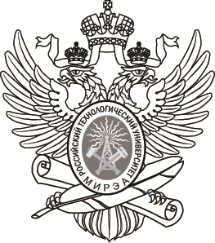 